Escuela Primaria: ________________________________________________________________________                               Turno: __________________                                             Nombre del docente     __________________                  Grado: _____________   Grupo: ____________            Ciclo Escolar PLAN DE TRABAJOAsignatura: ESPAÑOL  Práctica Social del Lenguaje 4                                                                                                          SEMANA 9: .Asignatura: DESAFIOS MATEMATICOS  ASIGNATURA: CIENCIAS NATURALESASIGNATURA: GEOGRAFIAASIGNATURA: HISTORIAASIGNATURA: FORMACION CIVICA Y ETICAASIGNATURA: EDUCACION ARTISTICASOBSERVACIONES: _________________________________________________________________________________________________________________________________________________________________________________________________________________________________________________________________________________________________________________________________________________________________________..DESCARGA MAS MATERIAL GRATUITO DE CHANNELKIDS.COM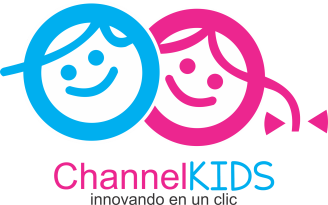 https://www.channelkids.com/Práctica Social del Lenguaje: Buscar información en diversas fuentes para escribir un texto expositivo.Práctica Social del Lenguaje: Buscar información en diversas fuentes para escribir un texto expositivo.Práctica Social del Lenguaje: Buscar información en diversas fuentes para escribir un texto expositivo.Ámbito: EstudioTipo de Texto: ExpositivoTipo de Texto: ExpositivoCompetencias que se favorecen: Emplear el lenguaje para comunicarse y como instrumento para aprender. Identificar las propiedades del lenguaje en diversas situaciones comunicativas. Analizar la información y emplear el lenguaje para la toma de decisiones. Valorar a diversidad lingüística y cultural de México. Competencias que se favorecen: Emplear el lenguaje para comunicarse y como instrumento para aprender. Identificar las propiedades del lenguaje en diversas situaciones comunicativas. Analizar la información y emplear el lenguaje para la toma de decisiones. Valorar a diversidad lingüística y cultural de México. Competencias que se favorecen: Emplear el lenguaje para comunicarse y como instrumento para aprender. Identificar las propiedades del lenguaje en diversas situaciones comunicativas. Analizar la información y emplear el lenguaje para la toma de decisiones. Valorar a diversidad lingüística y cultural de México. Aprendizajes esperados: Identificar la organización de las ideas en un texto expositivo. Utilizar la información relevante de los textos que lee en la producción de los propios. Emplear referencias bibliográficas para ubicar fuentes de consulta. Emplear citas textuales para referir información de otros en sus escritos.Aprendizajes esperados: Identificar la organización de las ideas en un texto expositivo. Utilizar la información relevante de los textos que lee en la producción de los propios. Emplear referencias bibliográficas para ubicar fuentes de consulta. Emplear citas textuales para referir información de otros en sus escritos.Aprendizajes esperados: Identificar la organización de las ideas en un texto expositivo. Utilizar la información relevante de los textos que lee en la producción de los propios. Emplear referencias bibliográficas para ubicar fuentes de consulta. Emplear citas textuales para referir información de otros en sus escritos.Temas de reflexión: Búsqueda y manejo de información• Lectura para identificar información específica.• Información relevante en los textos para resolver inquietudes específicas.• Palabras clave para localizar información y hacer predicciones sobre el contenido  de un texto.• Índices, títulos, subtítulos, ilustraciones, recuadros y palabras clave para buscar información específica.Temas de reflexión: Búsqueda y manejo de información• Lectura para identificar información específica.• Información relevante en los textos para resolver inquietudes específicas.• Palabras clave para localizar información y hacer predicciones sobre el contenido  de un texto.• Índices, títulos, subtítulos, ilustraciones, recuadros y palabras clave para buscar información específica.Propiedades y tipos de textos• Función y características de las citas bibliográficas.• Correspondencia entre títulos, subtítulos, ilustraciones y contenido del cuerpo del texto.Conocimiento del sistema de escritura y ortografía• Fuentes de consulta para corroborar ortografía convencional de palabras.• Formas de referir citas textuales.Aspectos sintácticos y semánticos• Nexos (por ejemplo: por lo tanto, cuando, entonces, porque, etc.), para darle cohesión a un texto.Producciones para el desarrollo del proyecto:• Selección de un tema de interés. • Lista de preguntas sobre el tema que impliquen definiciones, relaciones de causa y efecto, y descripciones de sucesos o procesos. • Selección de información en diversas fuentes que responda a las preguntas.• Notas con la información recabada para responder cada pregunta, que incluya las referencias bibliográficas de las fuentes consultadas. • Borradores de textos expositivos, que cumplan con las siguientes características: - Información suficiente que dé respuesta a las preguntas. - Párrafos con oración tópica que incluyan explicaciones o ejemplos.    - Coherencia. - Ortografía y puntuación convencionales. - Nexos para dar cohesión a las explicaciones.Producto final• Textos expositivos con información recuperada en diversas fuentes para publicar.Producciones para el desarrollo del proyecto:• Selección de un tema de interés. • Lista de preguntas sobre el tema que impliquen definiciones, relaciones de causa y efecto, y descripciones de sucesos o procesos. • Selección de información en diversas fuentes que responda a las preguntas.• Notas con la información recabada para responder cada pregunta, que incluya las referencias bibliográficas de las fuentes consultadas. • Borradores de textos expositivos, que cumplan con las siguientes características: - Información suficiente que dé respuesta a las preguntas. - Párrafos con oración tópica que incluyan explicaciones o ejemplos.    - Coherencia. - Ortografía y puntuación convencionales. - Nexos para dar cohesión a las explicaciones.Producto final• Textos expositivos con información recuperada en diversas fuentes para publicar.Producciones para el desarrollo del proyecto:• Selección de un tema de interés. • Lista de preguntas sobre el tema que impliquen definiciones, relaciones de causa y efecto, y descripciones de sucesos o procesos. • Selección de información en diversas fuentes que responda a las preguntas.• Notas con la información recabada para responder cada pregunta, que incluya las referencias bibliográficas de las fuentes consultadas. • Borradores de textos expositivos, que cumplan con las siguientes características: - Información suficiente que dé respuesta a las preguntas. - Párrafos con oración tópica que incluyan explicaciones o ejemplos.    - Coherencia. - Ortografía y puntuación convencionales. - Nexos para dar cohesión a las explicaciones.Producto final• Textos expositivos con información recuperada en diversas fuentes para publicar.SECUENCIA DIDACTICASECUENCIA DIDACTICASECUENCIA DIDACTICAPRIMERA SESIONComentar en grupo dónde consultan la información que necesitan investigar para desarrollar un tema.Platicar en qué casos utilizan diccionarios, enciclopedias, revistas, periódicos, libros o internet para investigar sobre un tema.En grupo enlistar una serie de temas a investigar sobre Ciencias Naturales, Geografía o Historia, para elegir uno para todo el grupo.Organizar equipos para investigar sobre ese tema.SEGUNDA SESIONEn colectivo comentar qué es lo que quieren saber y dónde lo pueden encontrar sobre el tema que eligieron en la clase anterior.Compartir ante el grupo cuáles son las palabras claves de su tema de investigación y cómo lo buscarían en una enciclopedia temática.Por medio de lluvia de ideas, elaborar preguntas acerca del tema que investigarán. Pueden guiarse con las preguntas de la pág. 40 de su libro.TERCERA SESIONDe las preguntas que realizaron la clase anterior subrayar las palabras clave que en éstas encuentren y compartir ante el grupo su trabajo.Anotar en el pizarrón el tema de su investigación y las preguntas que los equipos elaboraron.Elegir las preguntas que formarán parte de su guía de investigación.CUARTA SESIONComentar en grupo qué libros o revistas encontraron para buscar información sobre el tema.Si tuvieran que investigar sobre los ecosistemas comentar en qué libros de los que se enlistan en la pág. 41 de su libro investigarían.Que los alumnos argumenten sus elecciones y comentarlas ante el grupo.TAREA: Buscar libros, revistas o artículos donde puedan obtener información sobre el tema y llevarlo al salón de clases.QUINTA SESIONComentar qué es el índice de los libros y para qué sirve.De forma individual responder las preguntas de la pág. 42.Con el material que llevaron a clases revisar el contenido de los índices.Seleccionar qué libros o revistas les servirán en su investigación y presentarlos ante el grupo.PRIMERA SESIONComentar en grupo dónde consultan la información que necesitan investigar para desarrollar un tema.Platicar en qué casos utilizan diccionarios, enciclopedias, revistas, periódicos, libros o internet para investigar sobre un tema.En grupo enlistar una serie de temas a investigar sobre Ciencias Naturales, Geografía o Historia, para elegir uno para todo el grupo.Organizar equipos para investigar sobre ese tema.SEGUNDA SESIONEn colectivo comentar qué es lo que quieren saber y dónde lo pueden encontrar sobre el tema que eligieron en la clase anterior.Compartir ante el grupo cuáles son las palabras claves de su tema de investigación y cómo lo buscarían en una enciclopedia temática.Por medio de lluvia de ideas, elaborar preguntas acerca del tema que investigarán. Pueden guiarse con las preguntas de la pág. 40 de su libro.TERCERA SESIONDe las preguntas que realizaron la clase anterior subrayar las palabras clave que en éstas encuentren y compartir ante el grupo su trabajo.Anotar en el pizarrón el tema de su investigación y las preguntas que los equipos elaboraron.Elegir las preguntas que formarán parte de su guía de investigación.CUARTA SESIONComentar en grupo qué libros o revistas encontraron para buscar información sobre el tema.Si tuvieran que investigar sobre los ecosistemas comentar en qué libros de los que se enlistan en la pág. 41 de su libro investigarían.Que los alumnos argumenten sus elecciones y comentarlas ante el grupo.TAREA: Buscar libros, revistas o artículos donde puedan obtener información sobre el tema y llevarlo al salón de clases.QUINTA SESIONComentar qué es el índice de los libros y para qué sirve.De forma individual responder las preguntas de la pág. 42.Con el material que llevaron a clases revisar el contenido de los índices.Seleccionar qué libros o revistas les servirán en su investigación y presentarlos ante el grupo.PRIMERA SESIONComentar en grupo dónde consultan la información que necesitan investigar para desarrollar un tema.Platicar en qué casos utilizan diccionarios, enciclopedias, revistas, periódicos, libros o internet para investigar sobre un tema.En grupo enlistar una serie de temas a investigar sobre Ciencias Naturales, Geografía o Historia, para elegir uno para todo el grupo.Organizar equipos para investigar sobre ese tema.SEGUNDA SESIONEn colectivo comentar qué es lo que quieren saber y dónde lo pueden encontrar sobre el tema que eligieron en la clase anterior.Compartir ante el grupo cuáles son las palabras claves de su tema de investigación y cómo lo buscarían en una enciclopedia temática.Por medio de lluvia de ideas, elaborar preguntas acerca del tema que investigarán. Pueden guiarse con las preguntas de la pág. 40 de su libro.TERCERA SESIONDe las preguntas que realizaron la clase anterior subrayar las palabras clave que en éstas encuentren y compartir ante el grupo su trabajo.Anotar en el pizarrón el tema de su investigación y las preguntas que los equipos elaboraron.Elegir las preguntas que formarán parte de su guía de investigación.CUARTA SESIONComentar en grupo qué libros o revistas encontraron para buscar información sobre el tema.Si tuvieran que investigar sobre los ecosistemas comentar en qué libros de los que se enlistan en la pág. 41 de su libro investigarían.Que los alumnos argumenten sus elecciones y comentarlas ante el grupo.TAREA: Buscar libros, revistas o artículos donde puedan obtener información sobre el tema y llevarlo al salón de clases.QUINTA SESIONComentar qué es el índice de los libros y para qué sirve.De forma individual responder las preguntas de la pág. 42.Con el material que llevaron a clases revisar el contenido de los índices.Seleccionar qué libros o revistas les servirán en su investigación y presentarlos ante el grupo.Lección 20: ¿Qué tanto es?Intención didáctica: Que los alumnos reconozcan la relación que guardan entre si las diversas representaciones de una fracción y las utilicen para abreviar pasos.Contenido: Conocimiento de diversas representaciones de un número fraccionario: con cifras, mediante la recta numérica, con superficies, etc. Análisis de las relaciones entre la fracción y el todo.SECUENCIA DIDACTICASESION 1Identificar si los alumnos conocen la relación que exiten entre los enteros y las fracciones. Para esto, escribir una serie de fracciones, como por ejemplo 2/8, y que los alumnos logren identificar qué porción del entero representa a través de dibujos en su cuaderno. SESION 2Comentar qué fracción representa una mayor cantidad, si 2/3 o 3/6.En equipos de 3 resolver el punto 1 de la pág. 50 de su libro.Copiar la recta numérica en el pizarrón y en colectivo comentar y argumentar las respuestas.SESION 3Comentar de qué otra forma podrían representar la fracción 1/2 .Por equipos responder el punto número 2 de la pág. 50 de su libro.Revisar sus respuestas en grupo.TAREA: Realizar la actividad del punto 3 de la pág. 51 de su libro Desafíos Matemáticos.Lección 21: ¿A cuánto corresponde?Intención didáctica: Que los alumnos interpreten la relación que hay entre una fracción y la unidad a la que se está haciendo referencia.Contenido: Conocimiento de diversas representaciones de un número fraccionario: con cifras, mediante la recta numérica, con superficies, etc. Análisis de las relaciones entre la fracción y el todo.SECUENCIA DIDACTICASESION 4Formar cinco equipos. Comentar si les tocara de un garrafón de agua de 20 litros a cada equipo 4 litros y tuvieran qué repartirlos entre los integrantes de cuánto les tocaría a cada uno. Representar el problema mediante dibujos en su cuaderno.Resover el problema 1 y 2 de la pág. 52 de su libro.SESION 5Continuar trabajando por equipos.Comentar qué dificultades encontraron al reazliazar los problemas de la clase anterior.Resolver los problemas 3 y 4 de las pág. 52 y 53 de su libro.Comentar sus respuestas. ¿Cómo somos los seres vivos? La diversidad de los seres vivos y sus interacciones.Competencias que se favorecen: Comprensión de fenómenos y procesos naturales desde la perspectiva científica • Toma de decisiones informadas para el cuidado del ambiente y la promoción de la salud orientadas a la cultura de la prevención • Comprensión de los alcances y limitaciones de la ciencia y del desarrollo tecnológico en diversos contextosAprendizajes esperados: Reconocer que la biodiversidad está conformada por la variedad de seres vivos y de ecosistemas. Identificar algunas especies endémicas del país y las consecuencias de su pérdida. Comparar las características básicas de los diversos ecosistemas del país para valorar nuestra riqueza natural. Compara las características básicas de los diversos ecosistemas del país para valorar nuestra riqueza natural.Contenidos: ¿Qué es la biodiversidad? Biodiversidad: cantidad y variedad de grupos de seres vivos y de ecosistemas. Variedad de grupos de seres vivos y diferencias en sus características físicas. Identificación de as personas como parte de los seres vivos, la naturaleza y la biodiversidad. Características de especies endémicas, y ejemplos de endemismos en el país. Causas y consecuencias de la pérdida de especies endémicas. ¿Qué eson los ecosistemas y cómo los aprovechamos? Ecisustemas terrestres y acuáticos. Valoración de la riqueza natural del país. Relación entre la satisfacción de necesidades básicas, los estilos de vida, el desarrollo técnico y el deterioro de la riqueza natural en socieadades recolectora-cazadora, agrícola e idustrial.SECUENCIA DIDACTICASESION 1Comentar qué es diversidad. Partiendo de una respuesta correcta comentar entonces qué se imaginan que sea “biodiversidad”.Invitar a los alumnos a observar a su alrededor. Qué ven, plantas, animales.Leer en voz alta de forma alternada los textos de las págs. 51 y 52. Puede pasar este vídeo a la clase para una mejor comprensión el tema. https://www.youtube.com/watch?v=tPFGdTE_nasTAREA: Solicite a los alumnos el material del experimento de la pág. 52.SESION 2Salir al exterior del salón. En un terreno con tierra y realizar la actividad del experimento de la pág. 52. : Componentes naturales de la tierraEJE TEMATICO: Componentes naturales.COMPETENCIA QUE SE FAVORECE: Valoración de la diversidad natural.COMPETENCIA QUE SE FAVORECE: Valoración de la diversidad natural.APRENDIZAJES ESPERADOS: Comparar la distribución de las principales formas del relieve, regiones sísmicas y volcánicas en los continentes. Distingue la importancia de la distribución de los principales ríos, lagos y lagunas de los continentes. 	Reconoce la distribución de los climas en los continentes. Distingue diferencias en la diversidad de climas, vegetación y fauna silvestre en los continentes.APRENDIZAJES ESPERADOS: Comparar la distribución de las principales formas del relieve, regiones sísmicas y volcánicas en los continentes. Distingue la importancia de la distribución de los principales ríos, lagos y lagunas de los continentes. 	Reconoce la distribución de los climas en los continentes. Distingue diferencias en la diversidad de climas, vegetación y fauna silvestre en los continentes.CONTENIDOS: • Distribución de las principales sierras, valles, mesetas y llanuras de los continentes. • Distribución de las regiones sísmicas y volcánicas de los continentes.             • Relaciones entre relieve, volcanes y zonas sísmicas de los continentes. • Distribución de los principales ríos, lagos y lagunas en los continentes. • Importancia de la distribución de ríos, lagos y lagunas de los continentes. •	 Elementos básicos de los climas (temperatura y precipitación). • Variación del clima por latitud y altitud. • Distribución de los climas tropicales, secos, templados, fríos y polares en los continentes. • Tipos de vegetación y fauna en los continentes. • Relaciones entre climas y tipos de vegetación y fauna en los continentes. • Importancia de la biodiversidad en los continentes de la Tierra.CONTENIDOS: • Distribución de las principales sierras, valles, mesetas y llanuras de los continentes. • Distribución de las regiones sísmicas y volcánicas de los continentes.             • Relaciones entre relieve, volcanes y zonas sísmicas de los continentes. • Distribución de los principales ríos, lagos y lagunas en los continentes. • Importancia de la distribución de ríos, lagos y lagunas de los continentes. •	 Elementos básicos de los climas (temperatura y precipitación). • Variación del clima por latitud y altitud. • Distribución de los climas tropicales, secos, templados, fríos y polares en los continentes. • Tipos de vegetación y fauna en los continentes. • Relaciones entre climas y tipos de vegetación y fauna en los continentes. • Importancia de la biodiversidad en los continentes de la Tierra.SECUENCIA DIDACTICASECUENCIA DIDACTICALeer en grupo la postal de la pág. 40. Comentar cuál es el mensaje que se transmite.Comentar cómo es el relieve de la zona en la que viven.Dar lectura de la página 41 a la 43 del libro.Realizar de forma individual la actividad de la pág. 41 y comentar sus respuestas.Leer en grupo la postal de la pág. 40. Comentar cuál es el mensaje que se transmite.Comentar cómo es el relieve de la zona en la que viven.Dar lectura de la página 41 a la 43 del libro.Realizar de forma individual la actividad de la pág. 41 y comentar sus respuestas.: De la Reforma a la República Restaurada.COMPETENCIAS QUE SE FAVORECEN: Comprensión del tiempo y del espacio históricos • Manejo de información histórica • Formación de unaconciencia histórica para la convivenciaAPRENDIZAJES ESPERADOS: Ubicar la Reforma y la República Restaurada aplicando los términos década y siglo, y localiza las zonas de influencia de los liberales y conservadores. Ubicar la Reforma y la República Restaurada aplicando los términos década y siglo, y localiza las zonas de influencia de los liberales y conservadores. Identificar las medidas para fortalecer la economía y la organización política de México durante la República Restaurada. Reconocer la soberanía y la democracia como valores de la herencia liberal. Describir cambios y permanencias en algunas manifestaciones culturales de la época. Investiga aspectos de la cultura y la vida cotidiana del pasado y valora su importancia.CONTENIDOS: Panorama del periodo Ubicación temporal y espacial de la Reforma y la República Restaurada. Temas para comprender el periodo ¿Por qué había que reformar el país? Los ideales de liberales y conservadores: La situación económica. La Revolución de Ayutla. La Constitución de 1857. La Guerra de Reforma. El gobierno republicano y el Segundo Imperio. La restauración de la República. Benito Juárez y los liberales. Aspectos de la cultura en México. Temas para analizar y reflexionar “Las armas nacionales se han cubierto de gloria.” Los periódicos de la época: Escenario para las ideas y la caricatura.SECUENCIA DIDACTICAObservar la imagen que ilustra el bloque y responder las preguntas del apartado “Para iniciar” de la pág. 44.Leer el apartado “Panorama del periodo”. Comentar la información que ahí se presenta.En grupo observar la línea del tiempo de la pág. 46 y 47. ¿Qué hechos históricos destacan?Por equipos realizar la actividad “Cuándo y dónde pasó” de la pág. 46: Niñas y niños que aprenden a ser libres, autónomos y justos.Ámbito: AulaCOMPETENCIAS QUE SE FAVORECEN: Autorregulación y ejercicio responsable de la libertad • Apego a la legalidad y sentido de justicia.COMPETENCIAS QUE SE FAVORECEN: Autorregulación y ejercicio responsable de la libertad • Apego a la legalidad y sentido de justicia.APRENDIZAJES ESPERADOS: • Expresar de forma asertiva sus emociones y autorregular sus impulsos. • Reconoce que el ejercicio pleno de la libertad tiene límites en la ley y la dignidad humana. • Dialoga sobre acontecimientos cotidianos que implican valorar situaciones justas e injustas vinculadas con el respeto a las leyes y los derechos humanos.        • Valora las implicaciones de sus decisiones y el impacto en los demás.APRENDIZAJES ESPERADOS: • Expresar de forma asertiva sus emociones y autorregular sus impulsos. • Reconoce que el ejercicio pleno de la libertad tiene límites en la ley y la dignidad humana. • Dialoga sobre acontecimientos cotidianos que implican valorar situaciones justas e injustas vinculadas con el respeto a las leyes y los derechos humanos.        • Valora las implicaciones de sus decisiones y el impacto en los demás.CONTENIDOS: Nombro lo que siento Cómo podemos expresar lo que sentimos y pensamos sin alterar a los demás. Por qué hay situaciones, personas o lugares que nos generan  alegría, miedo, enojo o tristeza. Por qué es necesario autorregular los impulsos que generan nuestras emociones y cómo hacerlo. Identificamos prioridades En qué momentos y situaciones debemos tomar desiciones. Cómo podemos saber si lo que elegimos es lo mejor. Qué prioridades conviene considerar al tomar una desición. Cuál es mi responsabilidad al elegir entre varias opciones. Por qué es importante prever consecuencias de nuestras acciones. Aprendiendo a ser justos En qué momentos califico a una acción como justa o injusta. De qué manera las leyes nos guían para determinanr si alguna situación es justa. De qué manera las leyes nos guían para determinar si alguna situación es justa. En qué forma el respeto a los derechos también nos muestra el camino de lo que es justo. Por qué en el ejercicio de nuestra libertad debemos tomar en cuenta la integridad y los derechos de los demás.CONTENIDOS: Nombro lo que siento Cómo podemos expresar lo que sentimos y pensamos sin alterar a los demás. Por qué hay situaciones, personas o lugares que nos generan  alegría, miedo, enojo o tristeza. Por qué es necesario autorregular los impulsos que generan nuestras emociones y cómo hacerlo. Identificamos prioridades En qué momentos y situaciones debemos tomar desiciones. Cómo podemos saber si lo que elegimos es lo mejor. Qué prioridades conviene considerar al tomar una desición. Cuál es mi responsabilidad al elegir entre varias opciones. Por qué es importante prever consecuencias de nuestras acciones. Aprendiendo a ser justos En qué momentos califico a una acción como justa o injusta. De qué manera las leyes nos guían para determinanr si alguna situación es justa. De qué manera las leyes nos guían para determinar si alguna situación es justa. En qué forma el respeto a los derechos también nos muestra el camino de lo que es justo. Por qué en el ejercicio de nuestra libertad debemos tomar en cuenta la integridad y los derechos de los demás.SECUENCIA DIDACTICASECUENCIA DIDACTICAPor parte del maestro de grupo leer en voz alta la lectura de las págs. 44 y 45. Que los alumnos sigan las indicaciones del punto 1 de la pág. 44.Luego de la lectura responder las preguntas del punto 2 de la pág. 46.Por equipos realizar el punto 3 de la pág. 46.TAREA: Copiar la gráfica de la pág. 47.Por parte del maestro de grupo leer en voz alta la lectura de las págs. 44 y 45. Que los alumnos sigan las indicaciones del punto 1 de la pág. 44.Luego de la lectura responder las preguntas del punto 2 de la pág. 46.Por equipos realizar el punto 3 de la pág. 46.TAREA: Copiar la gráfica de la pág. 47.COMPETENCIA QUE SE FAVORECE: Artística y culturalCOMPETENCIA QUE SE FAVORECE: Artística y culturalAPRENDIZAJES ESPERADOS: Realizar obras tridimensionales considerando sus elementos: textura, color, línea, forma, volumen y peso.LENGUAJE ARTISTICO: Artes visuales.EJES: APRECIACION: Clasificación de los elementos que conforman la composición y expresión tridimensional: textura, color, línea, forma, volumen y peso.. EXPRESION: Creación de obras tridimensionales, experimentando con los elementos plásticos que les caracterizan.. CONTEXTUALIZACION: Socialización en torno al trabajo de artistas que realizan obras tridimensionales, para identificar los elementos plásticos.EJES: APRECIACION: Clasificación de los elementos que conforman la composición y expresión tridimensional: textura, color, línea, forma, volumen y peso.. EXPRESION: Creación de obras tridimensionales, experimentando con los elementos plásticos que les caracterizan.. CONTEXTUALIZACION: Socialización en torno al trabajo de artistas que realizan obras tridimensionales, para identificar los elementos plásticos.SECUENCIA DIDACTICASECUENCIA DIDACTICAComentar qué construccione encontraron en su recorrido.Leer los textos de las págs. 28 a la 31.En equipos deberán realizar los bocetos, siguiendo las instrucciones del libro, de los planos de su localidad.TAREA: Realizar un recorrido por el lugar en donde viven para hacer una lista de construcciones que observen. Otra lista de espacios abiertos como parques.Comentar qué construccione encontraron en su recorrido.Leer los textos de las págs. 28 a la 31.En equipos deberán realizar los bocetos, siguiendo las instrucciones del libro, de los planos de su localidad.TAREA: Realizar un recorrido por el lugar en donde viven para hacer una lista de construcciones que observen. Otra lista de espacios abiertos como parques.